УТВЕРЖДАЮПредседатель  Минского областного Совета    руководителей   колледжей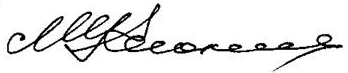 _________________ М.Н. Клокель 25. 08. 2021План заседаний Минского областного Совета руководителей колледжей План работы учебно-методических объединений преподавателей УССО Минской областиМетодист ______ О.В.БуракТема   заседанияДата проведенияМесто проведенияОтветственные за проведениеСистемный  подход  к  организации работы учреждения образования по формированию профессиональных и личностных компетенций учащихся21.10.2021УО «Смиловичский государственный аграрный колледж»Председатель Минского областного Совета руководителей колледжей, директор филиала «Молодечненский государственный политехнический колледж» УО РИПО  Клокель М.Н.,  директор УО «Смиловичский государственный аграрный колледж» Маслак В.Ю.Формирование у обучающихся профессиональных компетенций через взаимодействие педагогических технологий  с симуляционным обучением  24.02.2022УО «Молодечненский государственный медицинский колледж имени И.В.Залуцкого» Председатель Минского областного Совета руководителей колледжей, директор филиала «Молодечненский государственный политехнический колледж» УО РИПО  Клокель М.Н.,   директор УО «Молодечненский Тема   заседанияДата проведенияМесто проведенияОтветственные за проведениегосударственный медицинский колледж имени И.В. Залуцкого» Аполенис В.Я.Актуальные аспекты воспитательной работы  с учащейся молодёжью по формированию основ безопасности жизнедеятельности и ответственного отношения к здоровью19.05.2022Филиал БНТУ «Солигорский государственный горно-химический колледж»Председатель Минского областного Совета руководителей колледжей, директор филиала «Молодечненский государственный политехнический колледж» УО РИПО  Клокель М.Н.,   директор  филиала  БНТУ «Солигорский государственный горно-химический колледж» Скуратова И.В.Направление деятельности учебно-методического объединенияТемаДата проведенияМесто проведенияОтветственные за проведениеУчебно-методическое объединение педагогов социальных и педагогов-психологовСемья как ресурс гражданского и патриотического воспитания молодёжи07.10.2021 УО «Марьиногорский государственный ордена «Знак Почета» аграрно-технический колледж имени В.Е. Лобанка»Бурак О.В.,Смоляк А.А.Учебно-методическое объединение преподавателей иностранных языковСовременные образовательные технологии в формировании иноязычных коммуникативных компетенций учащихся 25.11.2021Филиал БНТУ «Борисовский государственный политехнический колледж»Бурак О.В.,Левоцкая Т.Э.Учебно-методическое объединение преподавателей информатики Использование технологий онлайн-обучения в образовательной деятельности02.12.2021УО «Молодечненский торгово-экономический колледж» БелкоопсоюзаБурак О.В.,Багнюк Э.С.,Наумчик З.Г.Учебно-методическое объединение председателей цикловых (предметных)  комиссийСовершенствование профессиональных педагогических компетенций в области изучения и применения здоровьесберегающих технологий15.12.2021 Филиал БНТУ «Жодинский государственный политехнический колледж»Бурак О.В.,Алексеенко Л.А.Учебно-методическое объединение заместителей директоров по воспитательной работеПравославие в развитии духовной культуры Беларуси18.02.2022УО «Новопольский государственный аграрно-экономический колледж»Бурак О.В., КрумкачТ.Н.Направление деятельности учебно-методического объединенияТемаДата проведенияМесто проведенияОтветственные за проведениеУчебно-методическое объединение преподавателей экономических учебных дисциплинОбучение в информационной среде. Секреты успеха.03.03.2022УО «Молодечненский торгово-экономический колледж» БелкоопсоюзаБурак О.В.,Багнюк Э.С.,Наумчик З.Г.Учебно-методическое объединение преподавателей специальных учебных дисциплин по направлению «Техника и технологии»Практико-ориентированное обучение как основа подготовки специалиста к производственно-технологической деятельности11.03.2022Филиал БНТУ «Борисовский государственный политехнический колледж» Бурак О.В.,Левоцкая Т.Э.Учебно-методическое объединение  методистов и наставников начинающих преподавателей Пути развития профессионально-педагогической и коммуникативной культуры начинающего преподавателя17.03.2022УО «Минский государственный медицинский колледж»Учебно-методическое объединение  заведующих отделением дневной формы получения образования  Организация и проведение  работы по повышению эффективности образовательного процесса  в дневной форме обучения  заведующими отделениями 25.03.2022Филиал «Минский государственный  индустриально-педагогический колледж» УО РИПО Учебно-методическое объединение преподавателей социально- политических учебных дисциплинИспользование  современных технологий в процессе преподавания социально-политических учебных дисциплин 30.03.2022Филиал «Молодечненский государственный политехнический колледж» УО РИПОБурак О.В., Король А.И.,Авласевич С.Н.Учебно-методическое объединение преподавателей основ праваВизуализация учебной информации как один из способов привлечения и удержания внимания учащихся в процессе преподавания учебной дисциплины «Основы права»08.04.2022Филиал БГЭУ «Минский торговый колледж»Савицкая Н.А.,Бурак О.В.Направление деятельности учебно-методического объединенияТемаДата проведенияМесто проведенияОтветственные за проведениеУчебно-методическое объединение преподавателей материаловеденияИспользование электронных образовательных технологий при проведении учебных занятий и внеучебных мероприятий по учебной дисциплине «Материаловедение» с целью расширения образовательной среды15.04.2022 Филиал
«Минский государственный автомеханический колледж имени академика М.С.Высоцкого» УО РИПОУчебно-методическое объединение  преподавателей географииПрименение информационно-коммуникационных технологий на учебных занятиях по учебной дисциплине «География» для развития познавательной  активности учащихся 28.04.2022Филиал БНТУ «Минский государственный архитектурно-строительный колледж»Учебно-методическое объединение  преподавателей информационных технологийПрименение современных образовательных сервисов на учебных занятиях по учебной дисциплине «Информационные технологии»12.05.2022 УО «Минский государственный колледж электроники»СОГЛАСОВАНО			Начальник управления профессионально-технического и среднего специального образования Министерства образования Республики  Беларусь А.Н. Петрова         02.09. 2021 СОГЛАСОВАНО			Начальник главного управления по образованию Минского облисполкома  Н.Н.Башко          31.08. 2021